NAME …………………… …………………………………ADM  NO ………………………….…….SCHOOL.……………………………………………………CANDIDATE’S SIGN……...……………CLASS............................................				  DATE……………………………………..121/1 
MATHEMATICS ALT. A
Paper 1 
SEPT-2022Time: 2 ½ Hours 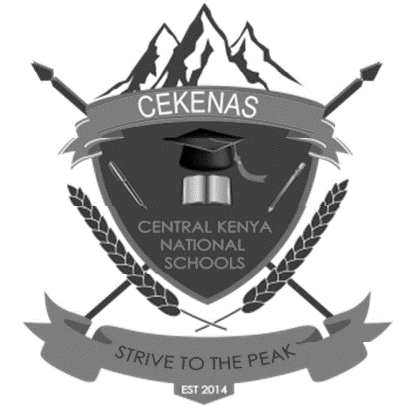 CEKENAS END OF TERM TWO EXAM-2022FORM FOUR EXAMKenya Certificate of Secondary Education.(K.C.S.EMATHEMATICS ALT. A
Paper 1 
INSTRUCTION TO CANDIDATESa) 	Write your name and Admission number in the spaces provided above. 
b)	 Sign and write the date of examination in the spaces provided above. 
c) 	The paper consists of two sections. Section I and Section II. 
d)	 Answer ALL the questions in Section I and any FIVE questions in Section II. 
e) 	Show all the steps in your calculations, giving your answer at each stage in the spaces provided below each question. 
f) 	Marks may be given for correct working even if the answer is wrong. 
g)	 Non-programmable silent electronic calculators and KNEC Mathematical tables may be used except where stated otherwise. 
h)	Candidates should answer the questions in English.i)	This paper consists of 16 printed pages.j)	Candidates must check the question paper to ascertain that all pages are printed as indicatedand that no question(s) is/are missingFOR EXAMINER’S USE  SECTION ISECTION II    Grand TotalSECTION I:	(50MKS)ATTEMPT ALL THE QUESTIONS FROM THIS SECTION1.	Without using a calculator or a mathematical table evaluate					(3mks)2.	In a disco hall, four lights signals are programmed at intervals of 8 seconds, 10 seconds, 12 	seconds and 15 seconds. What is the earliest time they will give out light signals simultaneously 	if the last time 	they did this 1915 Hrs. 							(3mks)3.	Simplify 									(3mks)4.	The number of sides of two regular polygons differ by one. If the sum of the interior angles of 	these polygons is in the ratio 3:2 calculate the number of sides of each polygon and name them.														(4mks)5.	Under an enlargement scale factor -4 the image of point A(4,3) is A1(-4,-5). Calculate the 	coordinates of the centre of enlargement.							(3mks)6.	Given that  find AT the transpose of matrix A.			(2 mks)7.	If , find h +k								(3mks)8.	The figure below shows a circle inscribed in a square. The length of the arc AB is cm. 	Calculate the area of the shaded region. .						(4mks)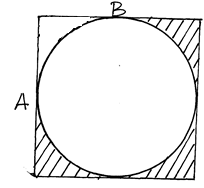 9.	Two students Paul and Omondi standing 10m apart on the same side of a tall building on a 	horizontal ground. Paul who is closer to the building sees the roof top at an angle of 700, while 	Omondi at an angle of 46.80, if the building, Paul and Omondi lies on a straight line, calculate the 	height of the building correct to 3 s.f.								(4 mks)10.	A trapezium was created by joining two similar triangles. What is the perimeter of the 	quadrilateral?											(3mks)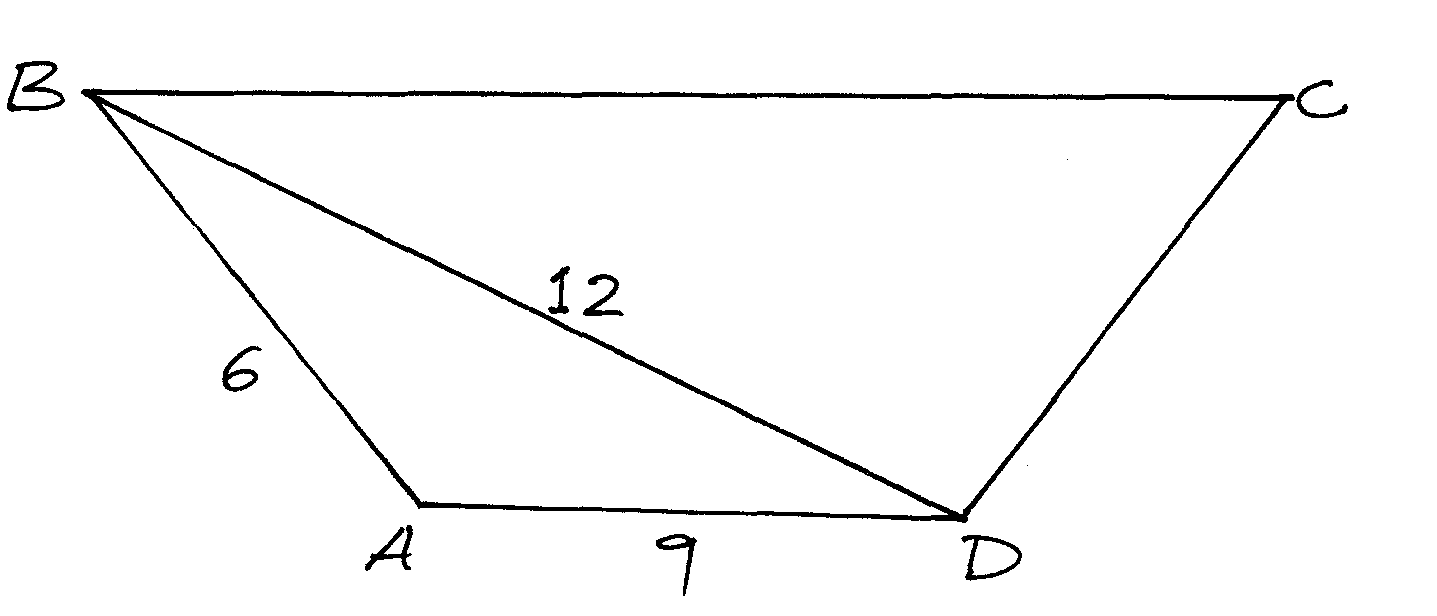 11.	Mr Wajakoya purchased animal feeds for his 10 cows which would last for 7 days. After feeding 	his cows for 4 days, he sold 4 cows. How many more days will the feeds last the remaining cows.													(3mks)12.	Use the tables of logarithms to evaluate.							(4mks)13.	A pentagonal prism has each of its sides as 5cm and length 10cm. Find the volume of the prism.													(3 mks)14.	Solve the following inequalities and state the integral solutions.				(3mks)15.	When a shirt is sold at sh 126 a loss of x% is made. If the same shirt is sold at sh 154, a profit of 	x% is realized. Find the buying price of the shirt.						(3mks)16.	Without using calculator or mathematical tables, find the value of x in sin600 = cos (3x-45)0 given 	that 										(2mks)SECTION IIANSWER ANY FIVE QUESTIONS17.	The figure below shows a line that passes through points P, Q and R. Given that its equation is 	 and that point Q is equidistant from x and y-axis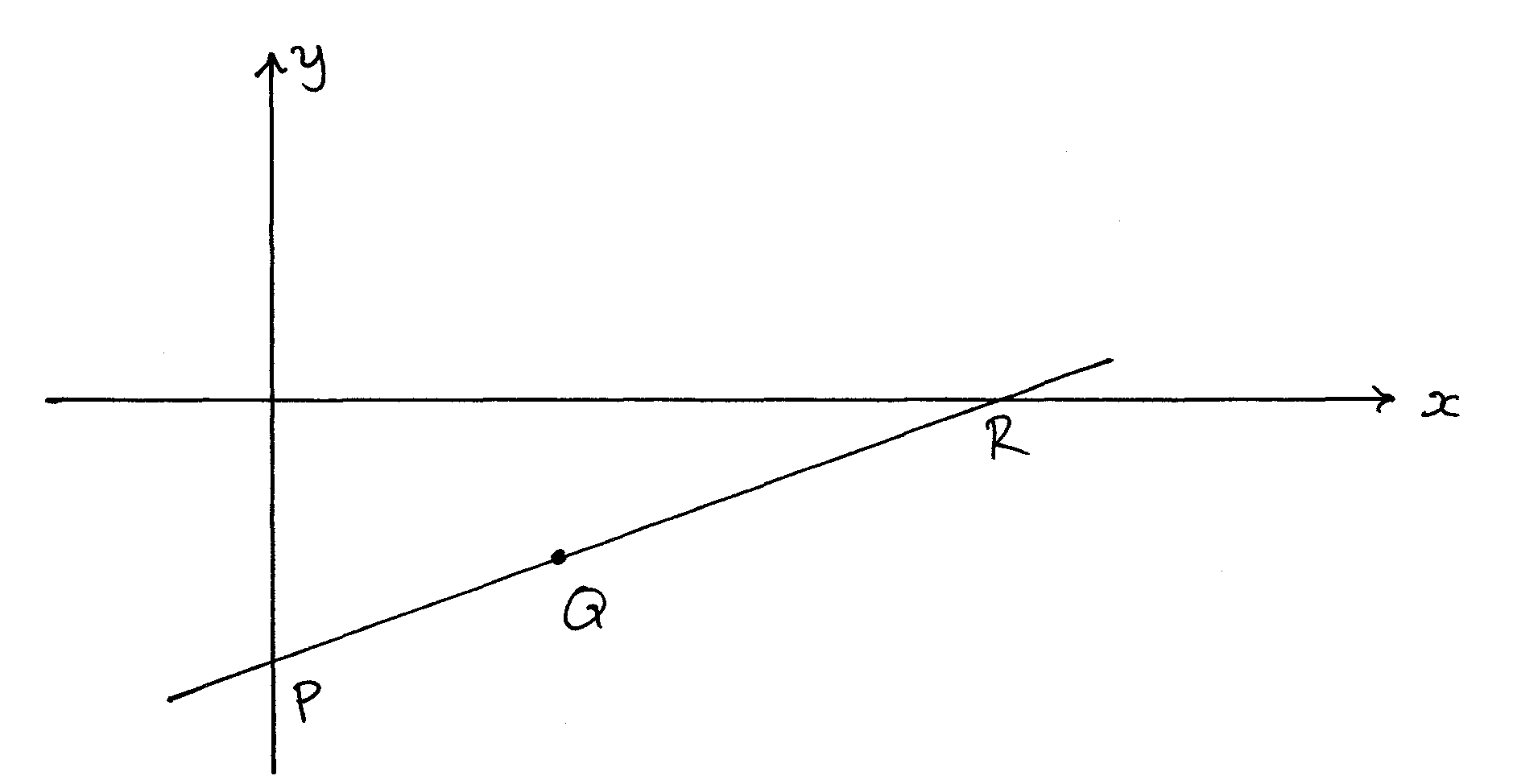 	(a)	Calculate the co-ordinates of points Q.						(4mks)	(b)	Calculate the size of angle formed by the line and y-axis.				(3mks)	(c)	Find the equation of the perpendicular to the line through Q in the form of  														(3 mks)18.	The figure below shows a histogram of a certain data.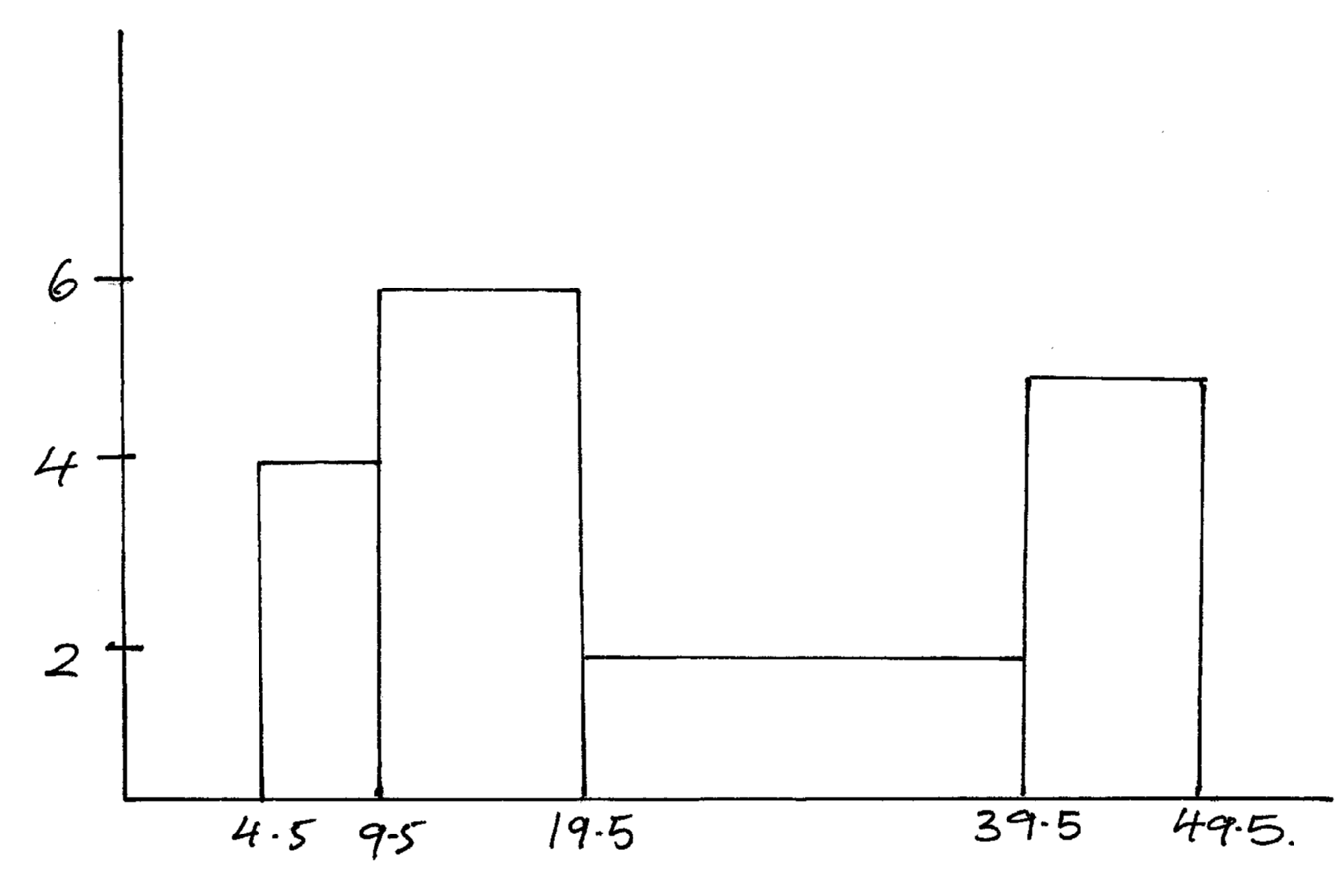 	(a)	Given that the frequency of the last class is 30, prepare frequency distribution table for the 		data.											(3mks)	(b)	(i)	State the modal class.								(1 mk)		(ii)	Estimate the mean height							(3mks)	(c)	Using a vertical line show where the median lies and state the median.		(3mks)19.	Towns A and B are 420km apart. Two Lorries departed from A at the same time travelling 	towards B. Lorry X travelled at an average speed of 15km/h less than Y and reached 1 hour and 	24 minutes later.	(a)	Calculate the average speed of lorry Y.						(5mks)	(b)	How far was X from A when Y reached B.						(2mks)	(c)	A van left town B heading towards A at the time lorries X and Y left A. If the van 			travelled at an average speed of 90km/h, how far from A did it meet Lorry Y.	(3mks)20.	The vertices of a triangle PQR are P(0,0), Q(6,0) and R(2,4).	(a)	Draw triangle PQR on the grid provided.						(1mk)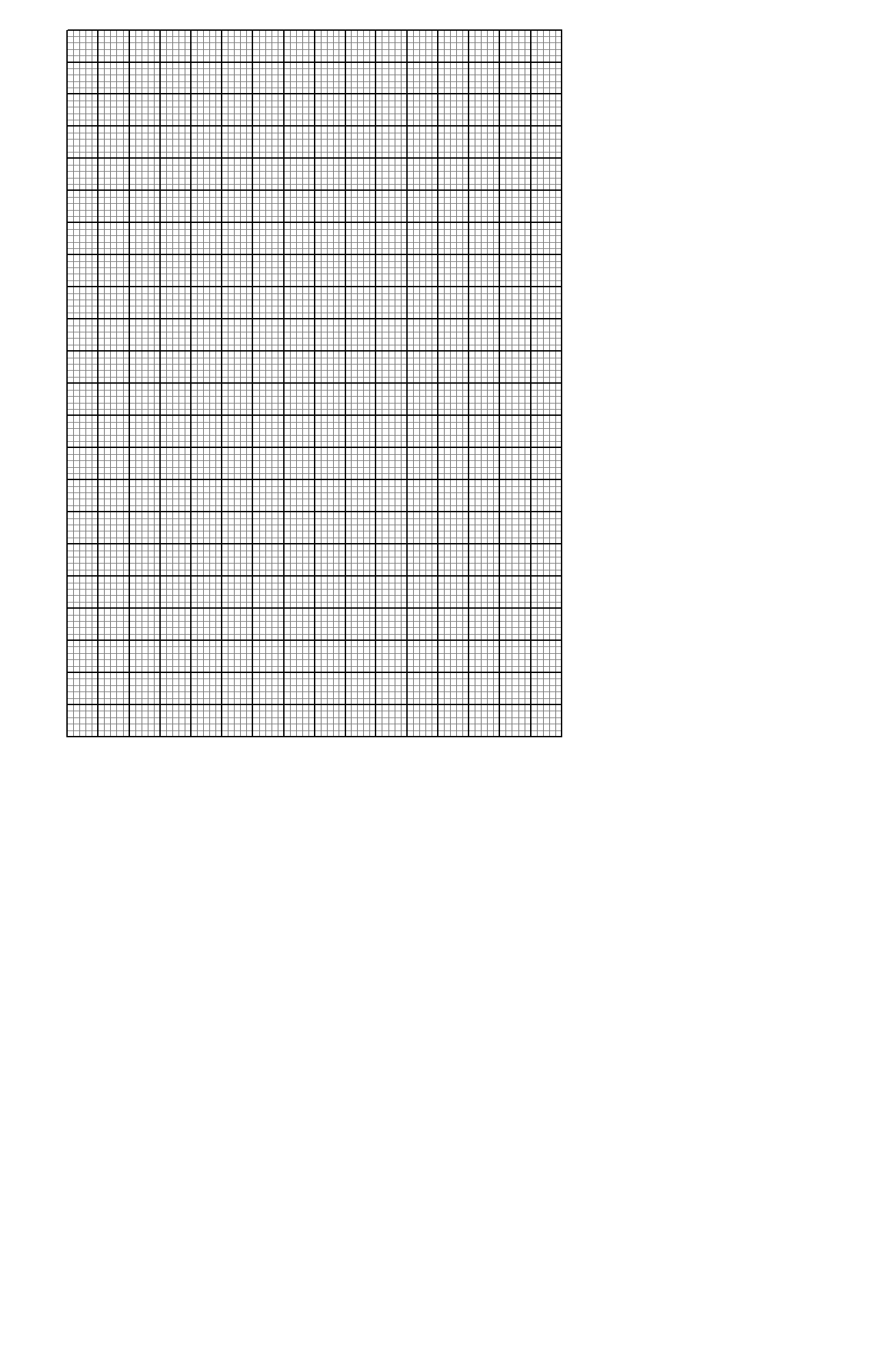 	(b)	Triangle P1Q1R1 is the image of triangle PQR under an enlargement scale factor  and 			centre (2,2), write down the co-ordinates of P1Q1R1 and plot on the same grid.	(3mks)	(c)	Draw triangle P11Q11R11 the image of triangle P1Q1R1 under a positive quarter turn 			about point (1,1). State the co-ordinates of P11Q11R11.				(3mks)	(d)	Draw triangle P111Q111R111 the image of P11Q11R11 under a reflection in the line y=1.														(2mks)	(e)	State the type of congruence between triangle P1Q1R1 and P111Q111R111.		(1mk)21.	The diagram below represents a solid consisting of a hemispherical bottom and a conical frustum 	at the top. O1O2 =4cm, O2B=R=4.9cm and O1A=r=2.1cm.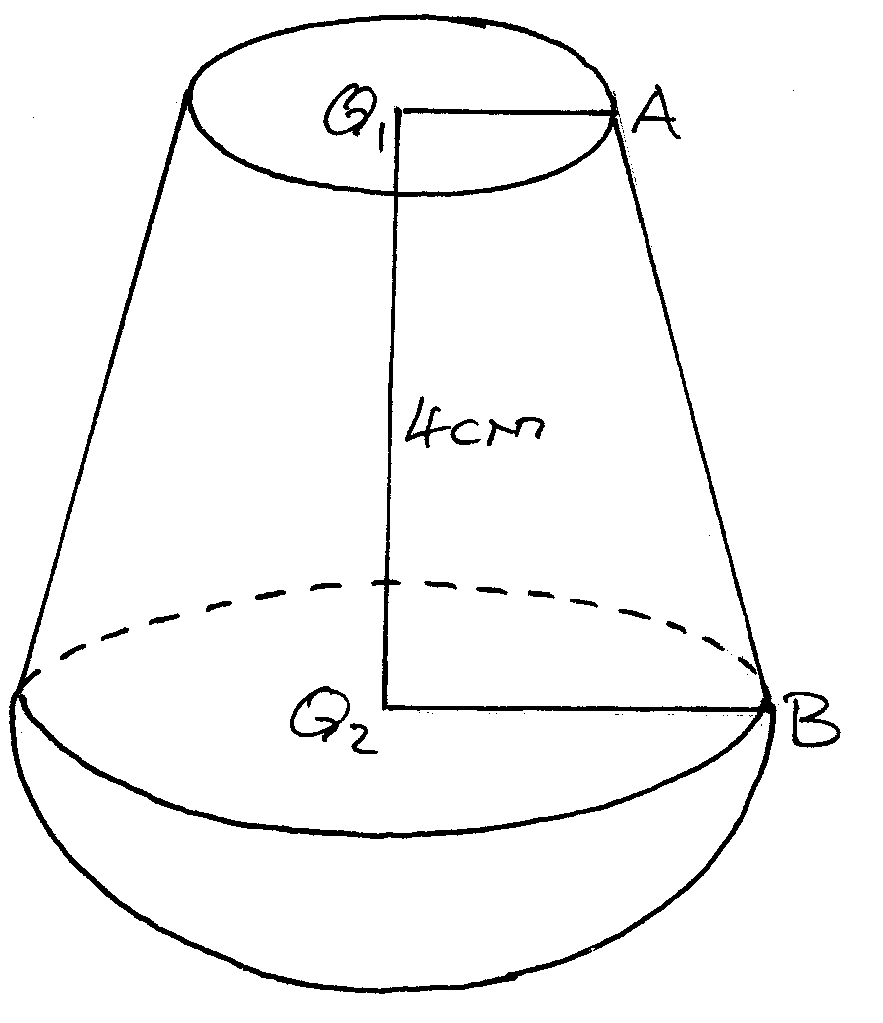 	Calculate to 1 d.p,	(a)	The height of the chopped off cone and hence the height of the bigger cone.	(2mks)	(b)	The surface area of the solid.								(4mks)	(c)	Calculate the volume of the solid.							(4mks)22.	In the triangle below P and Q are points on OA and OB respectively such that OP:PA=3:2 and 	OQ:QB =1:2 AQ and PQ intersect at T. Given that OA= and OB= 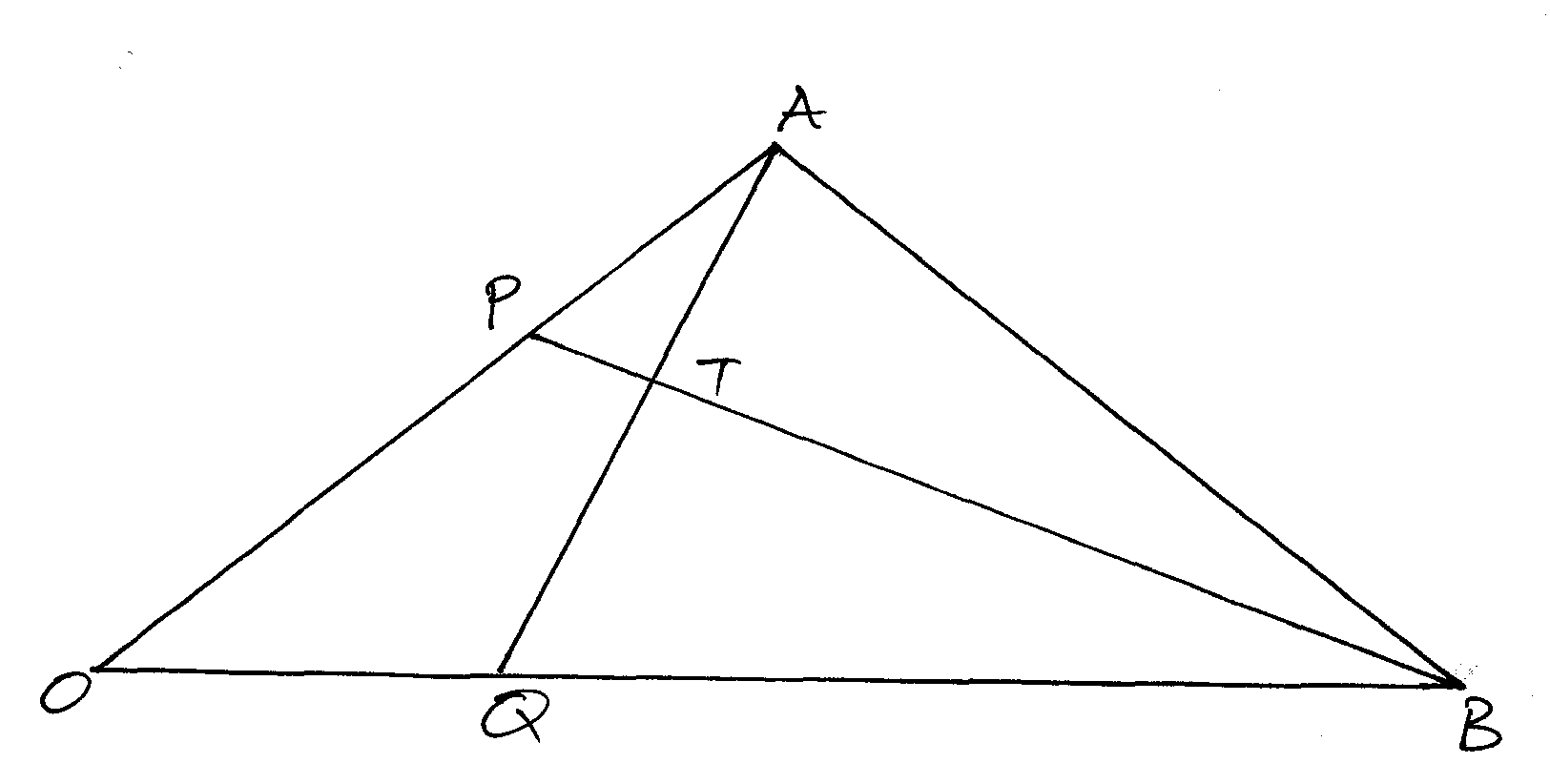 	(a)	Express AQ and PQ in terms of    and 						(2mks)	(b)	Taking BT=kBP and AT=hAQ where h and k are real numbers.		(i)	Find two expressions for OT in terms of  and 				(2mks)		(ii)	Use the expressions in b(i) above to find the values of h and k.		(3mks)	(c)	Show that B, T and P are collinear.							(3mks)23.	A ship leaves port M and sails on a bearing of 0500 heading towards island L. Two navy 	destroyers ships sail from a naval base N to intercept the ship. Destroyer A sails such that it 	covers the shortest distance possible. Destroyer B sails on a bearing of 0100 to L. The bearing of 	N from M is 1000 and distance NM=300km. Using a scale of 1cm represents 50km, determine; 	(i)	The position of M, N and L.								(5 mks)	(ii)	The distance travelled by destroyer A.						(2mks)	(iii)	The distance travelled by destroyer B.						(2mks) 	(iv)	The bearing of N from L.								(1mks)24.	(a)	Determine the x and y-intercepts of the curve y=(x-1) (x+3)2			(3mks)		(b)	Find the stationary points of the curve above and state their nature.			(4mks)	(c)	Sketch the curve.									(3mks)THIS IS THE LAST PRINTED PAGE!12345678910111213141516Total1718192021222324Total